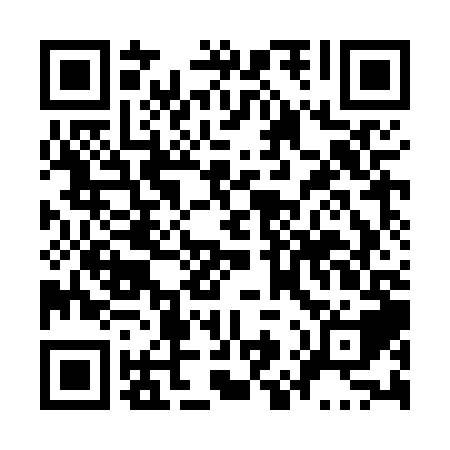 Ramadan times for Glencairn, Saskatchewan, CanadaMon 11 Mar 2024 - Wed 10 Apr 2024High Latitude Method: Angle Based RulePrayer Calculation Method: Islamic Society of North AmericaAsar Calculation Method: HanafiPrayer times provided by https://www.salahtimes.comDateDayFajrSuhurSunriseDhuhrAsrIftarMaghribIsha11Mon5:505:507:191:085:036:586:588:2712Tue5:485:487:171:085:056:596:598:2913Wed5:455:457:151:075:067:017:018:3114Thu5:435:437:131:075:077:037:038:3315Fri5:415:417:111:075:097:047:048:3416Sat5:385:387:081:075:107:067:068:3617Sun5:365:367:061:065:117:087:088:3818Mon5:345:347:041:065:137:097:098:4019Tue5:315:317:021:065:147:117:118:4120Wed5:295:297:001:055:157:127:128:4321Thu5:265:266:571:055:167:147:148:4522Fri5:245:246:551:055:187:167:168:4723Sat5:225:226:531:055:197:177:178:4924Sun5:195:196:511:045:207:197:198:5125Mon5:175:176:481:045:217:207:208:5226Tue5:145:146:461:045:237:227:228:5427Wed5:125:126:441:035:247:247:248:5628Thu5:095:096:421:035:257:257:258:5829Fri5:075:076:401:035:267:277:279:0030Sat5:045:046:371:025:287:287:289:0231Sun5:025:026:351:025:297:307:309:041Mon4:594:596:331:025:307:327:329:062Tue4:574:576:311:025:317:337:339:083Wed4:544:546:291:015:327:357:359:104Thu4:514:516:261:015:337:367:369:125Fri4:494:496:241:015:347:387:389:146Sat4:464:466:221:005:367:407:409:167Sun4:444:446:201:005:377:417:419:188Mon4:414:416:181:005:387:437:439:209Tue4:394:396:161:005:397:447:449:2210Wed4:364:366:1412:595:407:467:469:24